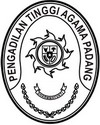 Nomor	:  0938/SEK.PTA.W3-A/PL1/III/2024	       	           Padang, 25 Maret 2024Lampiran	: 1 (satu) berkasPerihal	: Permohonan Penugasan Pegawai 	  An. Listya RahmaYth. Ketua Pengadilan Agama Koto Baru DiTempatAssalamu’alaikum, Wr. Wb.	Menindaklanjuti surat Plt Sekretaris Mahkamah Agung RI Nomor 32/SEK/PL1/I/2024 tanggal 31 Januari 2024 perihal Pengajuan Usulan Asuransi BMN Tahun Anggaran 2025, dengan ini kami mengajukan permohonan Persetujuan Usulan Asuransi BMN pada Pengadilan Tinggi Agama Padang. 	Sebagai bahan pertimbangan dalam pemberian persetujuan atas usulan asuransi BMN tersebut, dilampirkan kelengkapan data dukung sebagai berikut :1. Surat Usulan Asuransi BMN;2. Data BMN;3. Daftar Resiko Bencana Alam;4. Foto BMN.            Demikian kami sampaikan, atas perhatian dan kerjasamanya   diucapkan terima kasih.						Wassalam,Plt Sekretaris, 	IsmailTembusan :Ketua Pengadilan Agama Tinggi Agama Padang MAHKAMAH AGUNG REPUBLIK INDONESIADIREKTORAT JENDERAL BADAN PERADILAN AGAMAPENGADILAN TINGGI AGAMA PADANGJl. By Pass Km 24 Anak Air, Batipuh Panjang, Koto TangahTelp.(0751) 7054806 fax (0751) 40537 Website: www.pta-padang.go.id Email: admin@pta-padang.go.id PADANG 25171